                    Biedrība Vecmāmiņas.lv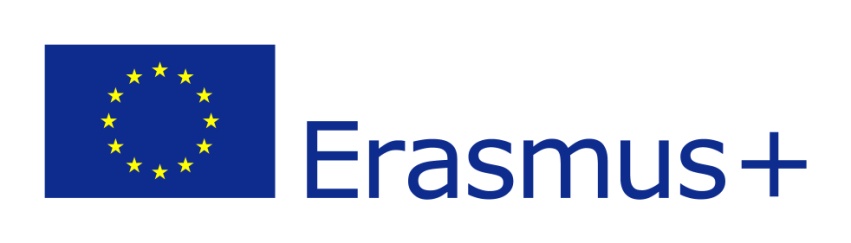 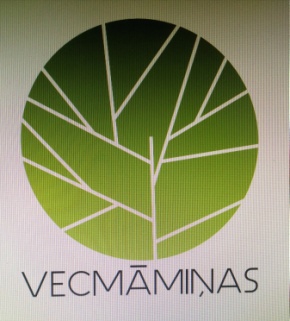 REZULTĀTU IZPLATĪŠANAProjekts „Inovācijas mūsu darbā„Nr.2023-1-LV01-KA122-ADU-00013425601/10/2023  - 12 30/09/2024.                    NGO GRANNIES.lv, LATVIADISSEMINATION OF RESULTSProject „INNOVATIONS IN OUR WORK „Nr.2023-1-LV01-KA122-ADU-00013425601/10/2023  - 12 30/09/2024